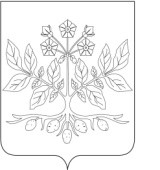 АДМИНИСТРАЦИЯ ДЖУМАЙЛОВСКОГО СЕЛЬСКОГО ПОСЕЛЕНИЯ КАЛИНИНСКОГО РАЙОНА            от  _____________                                                                                       №________хутор ДжумайловкаО Порядке привлечения остатков средств на единый счет местного бюджета и возврата привлеченных средствВ соответствии с пунктами 10, 13 статьи 236.1 Бюджетного кодекса Российской Федерации, постановлением Правительства Российской Федерации от 30.03.2020 № 368 «Об утверждении Правил привлечения Федеральным казначейством остатков средств на единый счет федерального бюджета и возврата привлеченных средств и общих требований к порядку привлечения остатков средств на единый счет бюджета субъекта Российской Федерации (местного бюджета) и возврата привлеченных средств», на основании Устава  Джумайловского сельского поселения Калининского района, постановляю:1. Утвердить прилагаемый Порядок привлечения остатков средств на единый счет местного бюджета и возврата привлеченных средств.2. Общему отделу администрации Джумайловского сельского поселения Калининского района обнародовать  настоящего постановление путем:-размещения  на информационном стенде в здании  администрации Джумайловского сельского поселения Калининского района (расположенного по адресу хутор Джумайловка, ул. Братьев Степановых, 2);-обеспечения  беспрепятственного доступа   жителей, проживающих на территории Джумайловского сельского поселения Калининского района к тексту  настоящего постановления  в здании администрации Джумайловского сельского поселения Калининского района.-обеспечить  размещение настоящего постановления на официальном сайте администрации Джумайловского сельского поселения Калининского района (https://www.адм-дж.рф) в сети Интернет.3. Контроль за исполнением настоящего постановления оставляю за собой.4. Настоящее постановление вступает в силу после его официального обнародования и распространяется на правоотношения  возникшие с 01 января 2021 года.Глава Джумайловского сельского поселенияКалининского района                                                                      О.И. Горбань                                                                                                           ПРИЛОЖЕНИЕ:                                                                        УТВЕРЖДЕНО                                                          постановлением администрации                                                         Джумайловского сельского поселения                                                             Калининского района                                                                            от ________№______ПОРЯДОКпривлечения остатков средств на единый счет местного бюджета и возврата привлеченных средствI. Общие положения1. Настоящий Порядок устанавливает правила:а) привлечения финансовым отделом администрации Джумайловского сельского поселения Калининского района (далее – финансовый отдел) остатков средств на единый счет местного бюджета за счет: средств на казначейском счете для осуществления и отражения операций с денежными средствами, поступающими во временное распоряжение получателей средств местного бюджета;средств на казначейском счете для осуществления и отражения операций с денежными средствами муниципальных бюджетных и автономных учреждений;средств на казначейском счете для осуществления и отражения операций с денежными средствами юридических лиц, не являющихся участниками бюджетного процесса, муниципальными бюджетными и автономными учреждениями, источником финансового обеспечения которых являются средства местного бюджета;б) возврата с единого счета местного бюджета указанных в абзацах втором – четвертом подпункта «а» настоящего пункта средств на казначейские счета, с которых они были ранее перечислены.2. Казначейский счет для осуществления и отражения операций с денежными средствами, поступающими во временное распоряжение получателей средств местного бюджета, казначейский счет для осуществления и отражения операций с денежными средствами муниципальных бюджетных и автономных учреждений, казначейский счет для осуществления и отражения операций с денежными средствами юридических лиц, не являющихся участниками бюджетного процесса, муниципальными бюджетными и автономными учреждениями, источником финансового обеспечения которых являются средства местного бюджета (далее – казначейские счета) открываются финансовому отделу  в Федеральном казначействе.3. Финансовый отдел осуществляет учет операций в соответствии с настоящим Порядком в части сумм:- поступивших (перечисленных) на единый счет местного бюджета с казначейских счетов;- перечисленных (поступивших) с единого счета местного бюджета на казначейские счета. II. Условия и порядок привлечения остатков средств на единый счет местного бюджета4. Финансовый отдел осуществляет привлечение остатков средств с казначейских счетов на единый счет местного бюджета в случае прогнозирования временного кассового разрыва на едином счете местного бюджета.5. Объем привлекаемых средств с казначейских счетов на единый счет местного бюджета определяется финансовым отделом, исходя из остатка средств на казначейских счетах, сложившегося после исполнения распоряжений о совершении казначейских платежей по казначейским счетам, с соблюдением требований, установленных пунктом 6 настоящего Порядка, но не более суммы, необходимой для покрытия временного кассового разрыва на едином счете местного бюджета.6. Объем привлекаемых средств с казначейских счетов должен обеспечивать достаточность средств на соответствующем казначейском счете для осуществления выплат в рабочий день, следующий за днем привлечения средств на единый счет местного бюджета, на основании направленных в финансовый отдел распоряжений о совершении казначейских платежей с казначейских счетов получателями средств местного бюджета, муниципальными бюджетными и автономными учреждениями, юридическими лицами, не являющимися участниками бюджетного процесса, муниципальными бюджетными и автономными учреждениями (далее - косвенные участники системы казначейских платежей). 7. Финансовый отдел направляет распоряжения о совершении казначейских платежей по привлечению остатков средств с казначейских счетов на единый счет местного бюджета в территориальный орган Федерального казначейства не позднее 16 часов местного времени (в дни, непосредственно предшествующие выходным и нерабочим праздничным дням, - до 15 часов местного времени).III. Условия и порядок возврата средств, привлеченных на единый счет местного бюджета8. Финансовый отдел осуществляет возврат привлеченных средств на казначейские счета, с которых они были ранее перечислены на единый счет местного бюджета, в том числе в целях проведения операций за счет привлеченных средств, не позднее второго рабочего дня, следующего за днем приема к исполнению распоряжений получателей указанных средств, а также при завершении текущего финансового года, но не позднее последнего рабочего дня текущего финансового года.9. Для проведения операций со средствами косвенных участников системы казначейских платежей финансовый отдел осуществляет возврат средств с единого счета местного бюджета на соответствующий казначейский счет с соблюдением требований, установленных пунктом 11 настоящего Порядка.10. Объем возвращаемых средств с единого счета местного бюджета на казначейские счета определяется финансовым отделом исходя из суммы подлежащих оплате распоряжений о совершении казначейских платежей с казначейских счетов, направленных в  финансовый отдел  косвенными участниками системы казначейских платежей.11. Перечисление средств с единого счета местного бюджета, необходимых для обеспечения выплат, предусмотренных пунктом 9 настоящего Порядка, на соответствующий казначейский счет осуществляется в пределах суммы, не превышающей разницу между объемом средств, поступивших с казначейского счета на единый счет местного бюджета, и объемом средств, перечисленных с единого счета местного бюджета на казначейский счет в течение текущего финансового года.Глава Джумайловского сельского поселенияПОЯСНИТЕЛЬНАЯ ЗАПИСКАк проекту постановления «О Порядке привлечения остатков средств на единый счет местного бюджета и возврата привлеченных средств»	Проект разработан в соответствии с пунктами 10, 13 статьи 236.1 Бюджетного кодекса Российской Федерации в редакции Федерального закона от 27.12.2019 № 479-ФЗ «О внесении изменений в Бюджетный кодекс Российской Федерации в части казначейского обслуживания и системы казначейских платежей», вступающей в силу 01.01.2021, а также с учетом требований, определенных постановлением Правительства Российской Федерации от 30.03.2020 № 368 «Об утверждении Правил привлечения Федеральным казначейством остатков средств на единый счет федерального бюджета и возврата привлеченных средств и общих требований к порядку привлечения остатков средств на единый счет бюджета субъекта Российской Федерации (местного бюджета) и возврата привлеченных средств».	Проект регламентирует порядок привлечения остатков с казначейского счета для осуществления и отражения операций с денежными средствами, поступающими во временное распоряжение получателей средств местного бюджета, с казначейского счета для осуществления и отражения операций с денежными средствами муниципальных бюджетных и автономных учреждений, с казначейского счета для осуществления и отражения операций с денежными средствами юридических лиц, не являющихся участниками бюджетного процесса, муниципальными бюджетными и автономными учреждениями, источником финансового обеспечения которых являются средства местного бюджета, на единый счет местного бюджета и возврата привлеченных средств на казначейские счета, с которого они были ранее перечислены.	Принятие проекта не повлечет дополнительных расходов за счет средств местного бюджета.  Глава Джумайловского сельского поселенияПРОЕКТПОСТАНОВЛЕНИЕ